Рекомендации родителям.Совместная деятельность детей с родителями на тему «Рисунки ко Дню Победы»»Любая деятельность детей, а художественная особенно, требует соответствующей организации предметно-развивающей среды. Для домашних занятий рисованием важно правильно подобрать необходимый изобразительный материал и создать специально оборудованный уголок творчества. В первую очередь необходимо купить разнообразный художественный материал: хорошую бумагу разного формата, гуашь, кисти, простые и цветные карандаши, восковые и пастельные мелки, фломастеры. Все материалы должны быть безопасными для ребенка.Наиболее распространенным изобразительным материалом являются цветные карандаши. Ребенку лучше всего рисовать мягкими цветными или графитными карандашами. Они всегда должны быть хорошо отточены. Приучайте ребенка складывать их в коробку или ставить в специальный стакан для рисования.Дети подготовительной группы рисуют более сложные сюжеты, например, парад победы с изображением военной техники и людей. Кроме того, ребята рисуют иллюстрации к рассказам о ВОВ, в частности, картины поля боя с солдатами. Ко дню 75 лет Победы наши дети нарисовали рисунки.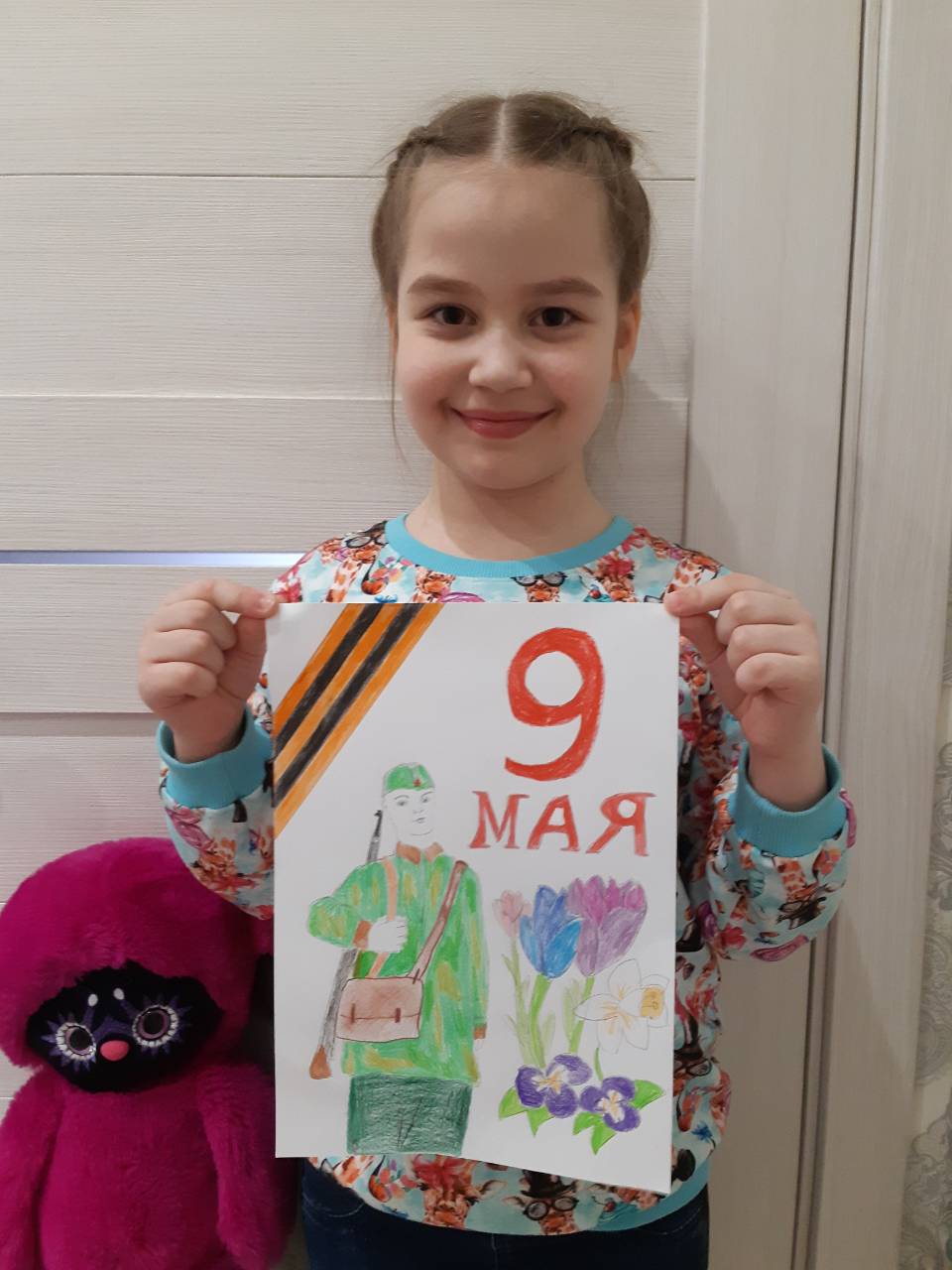 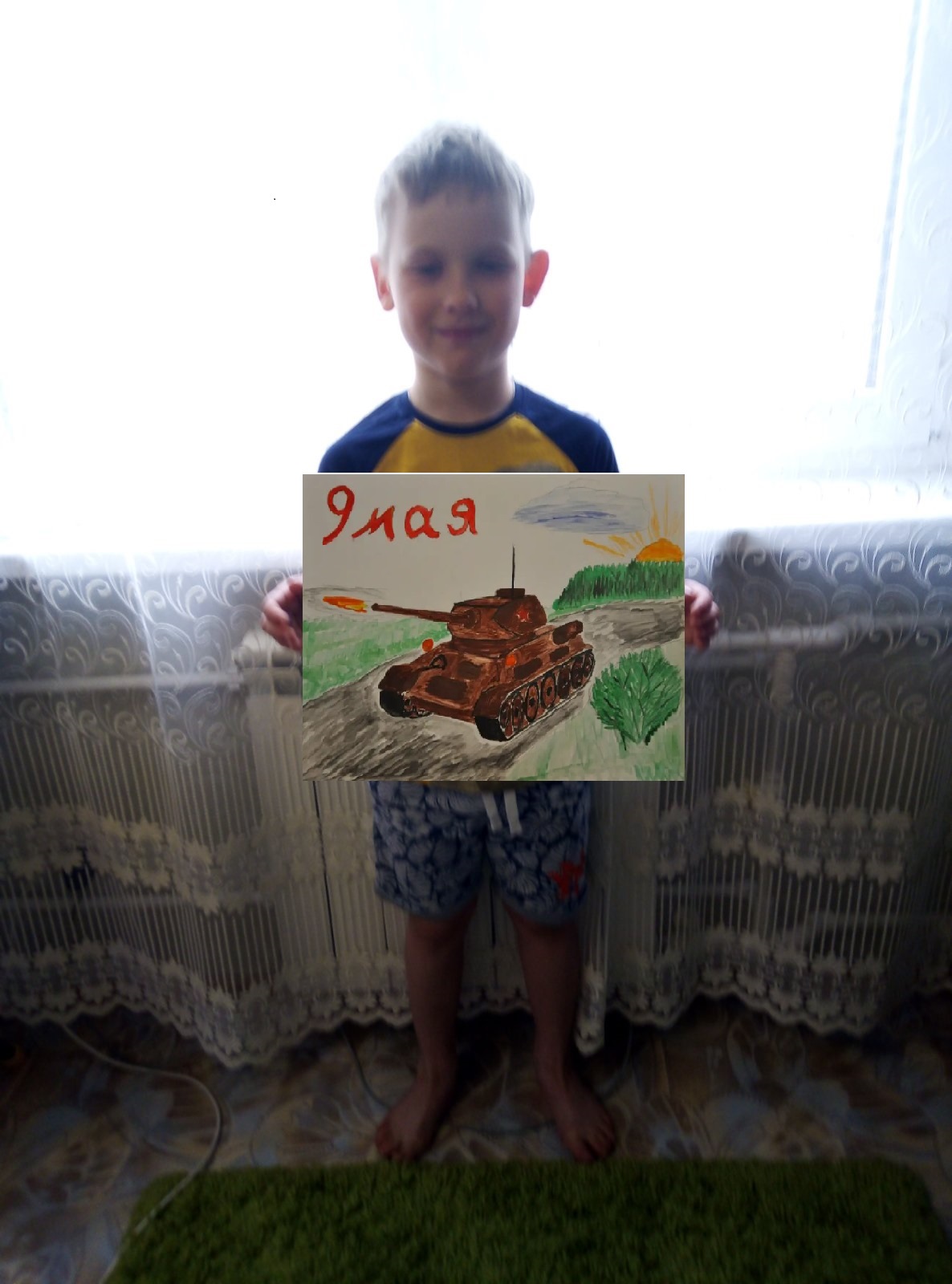 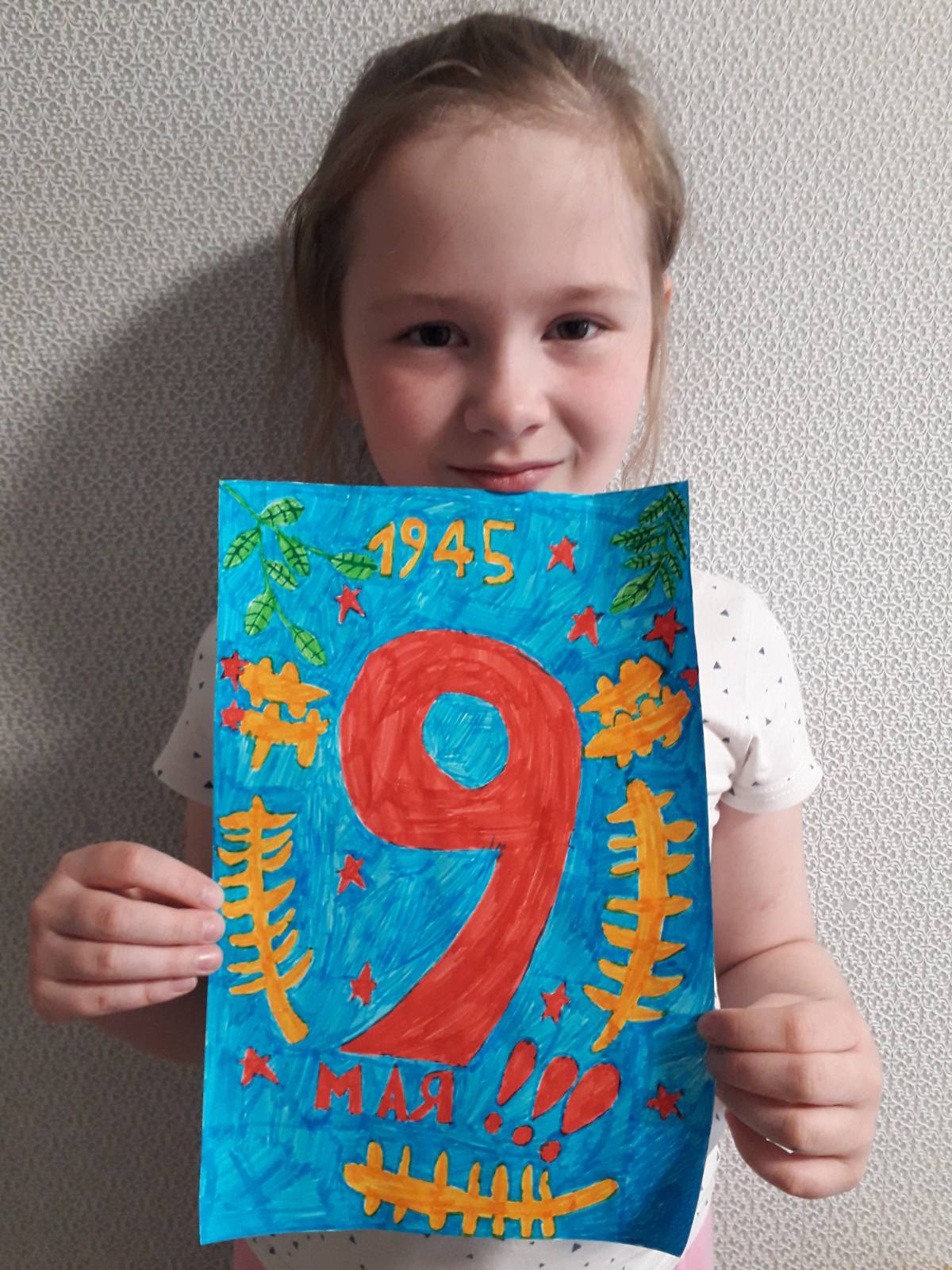 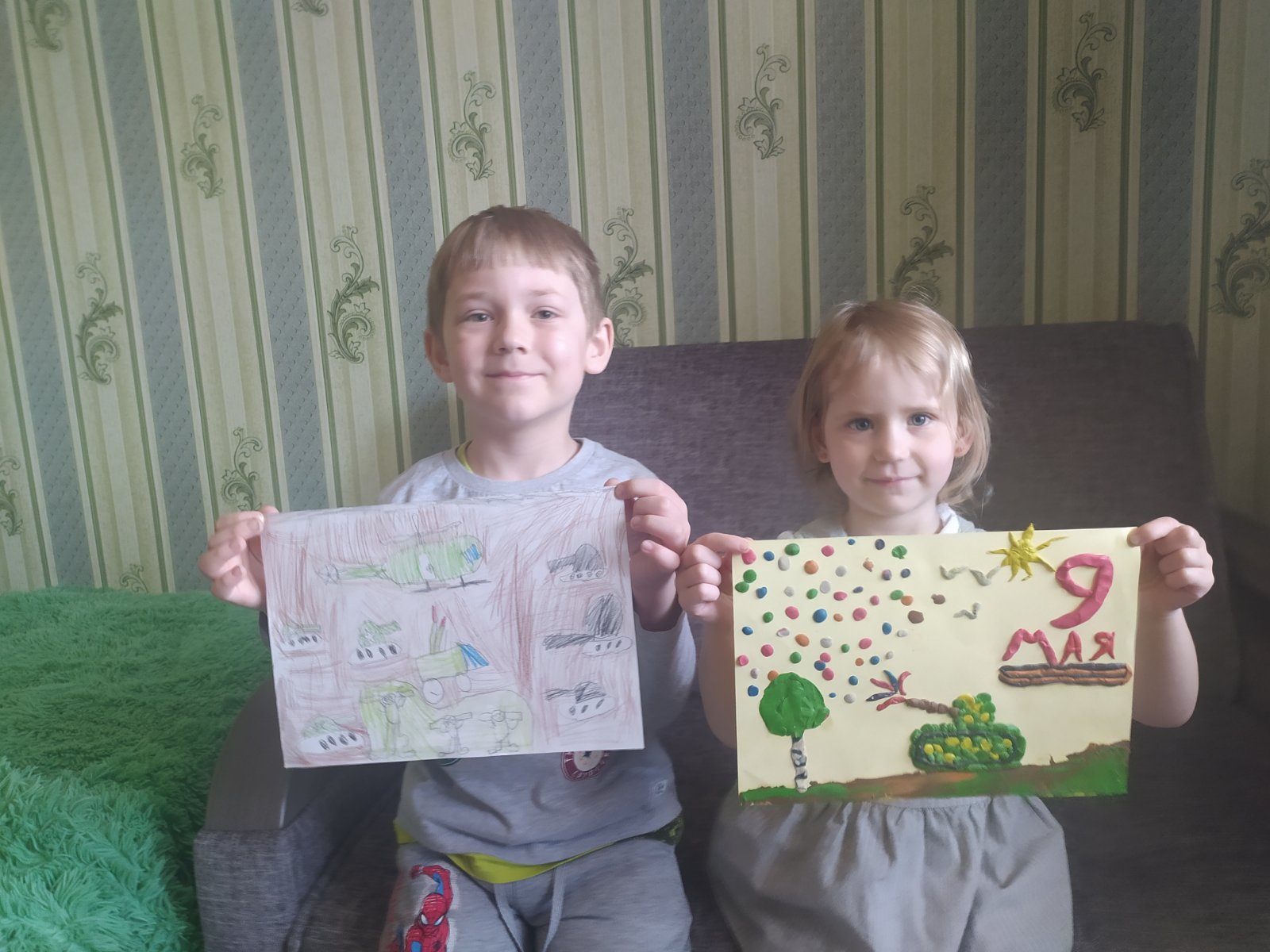 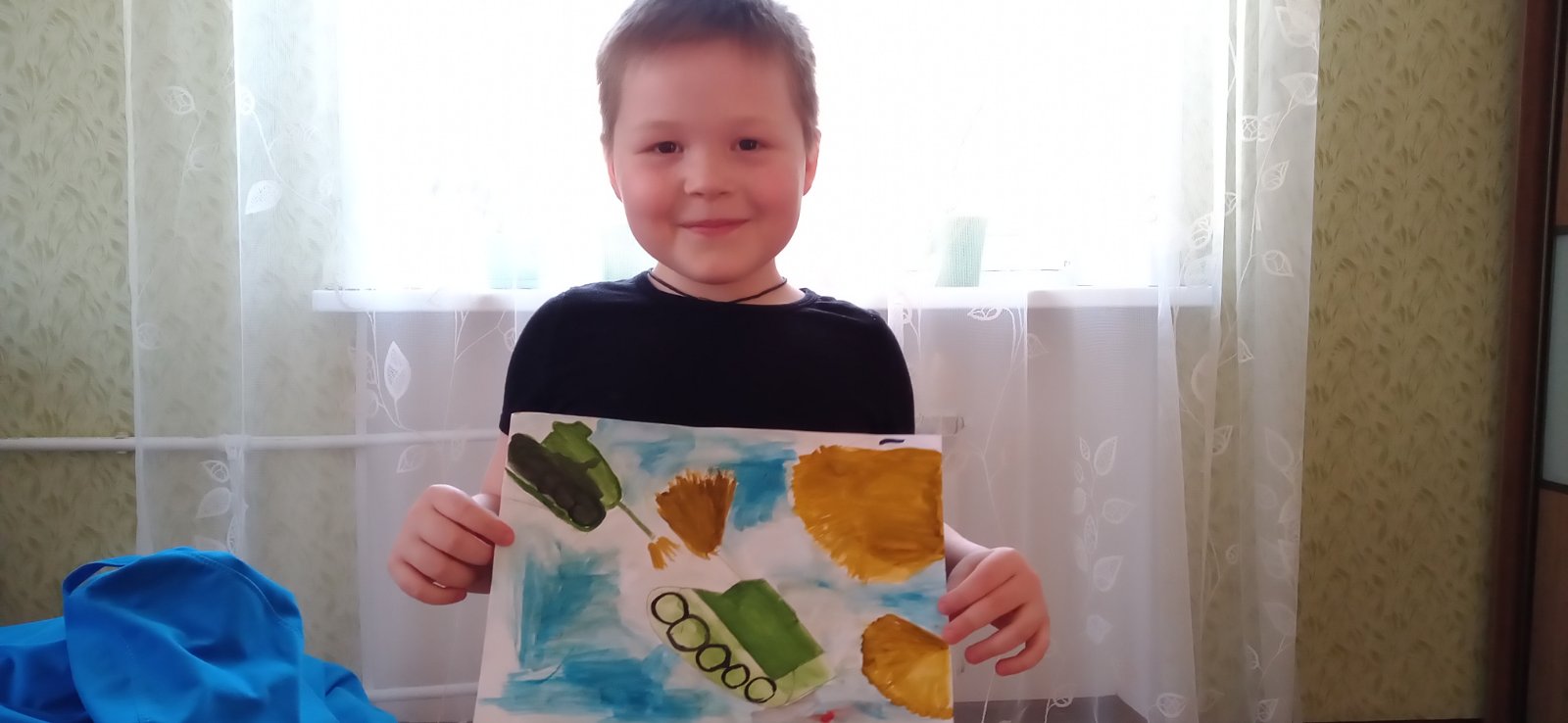 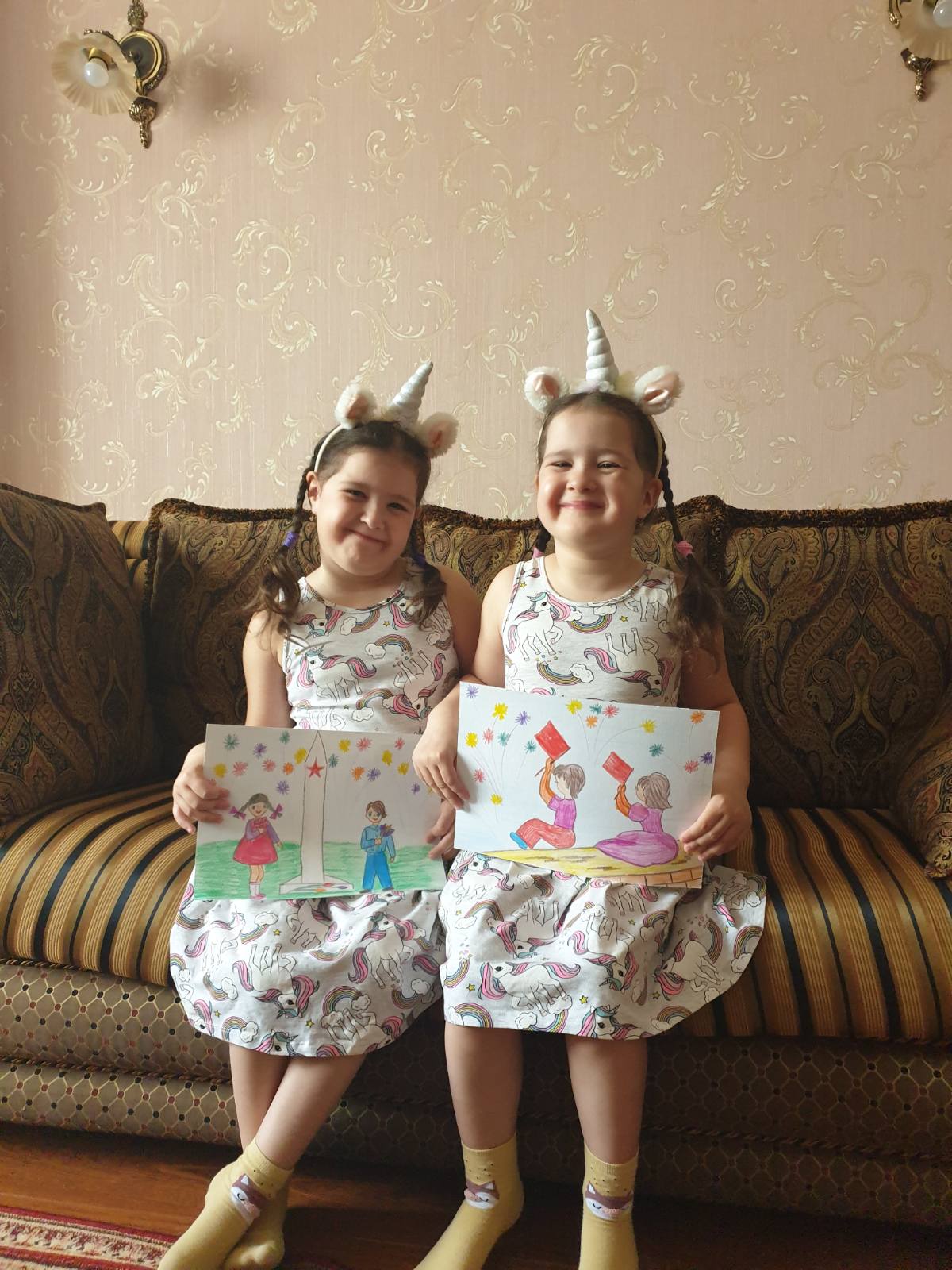 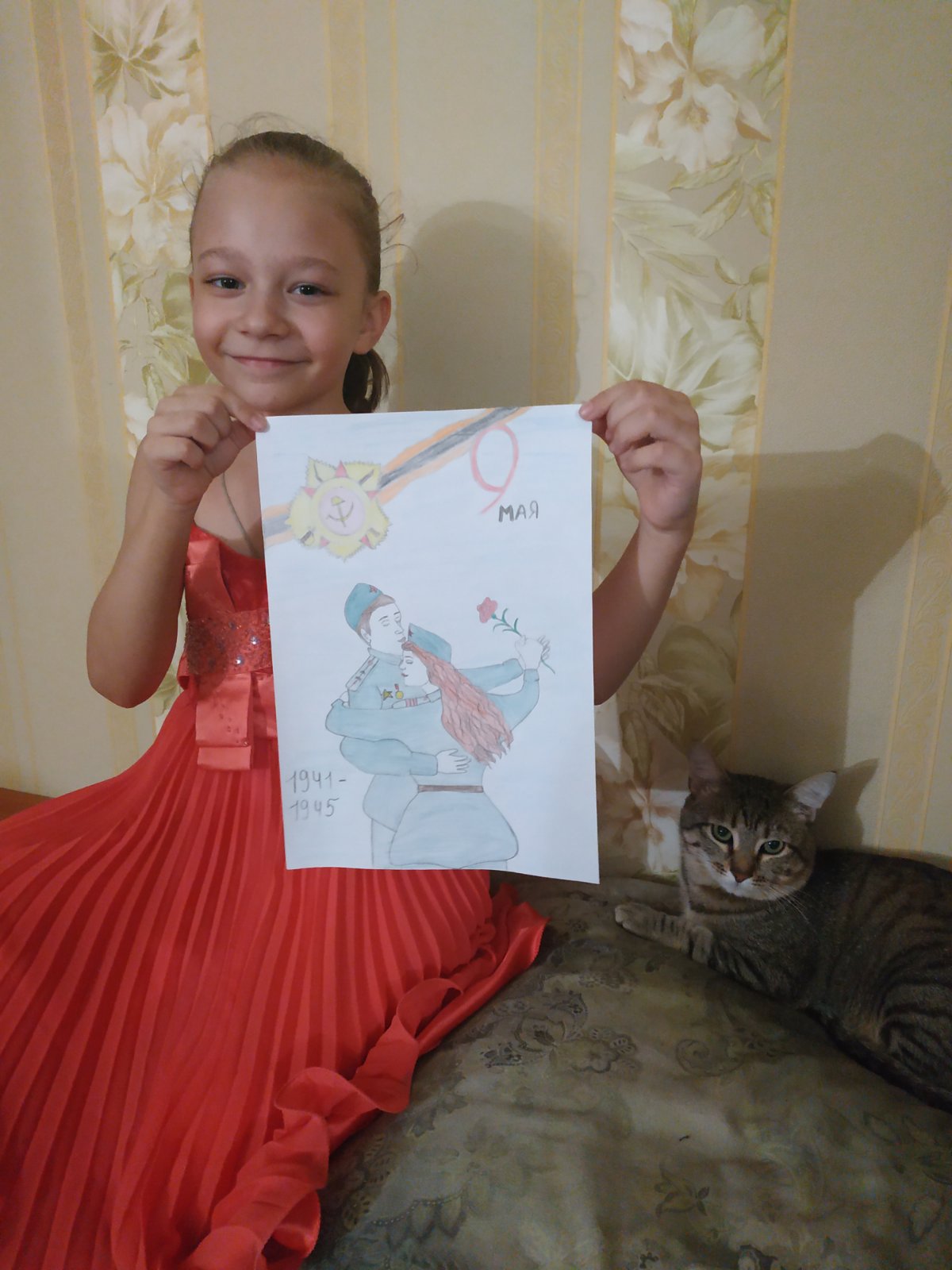 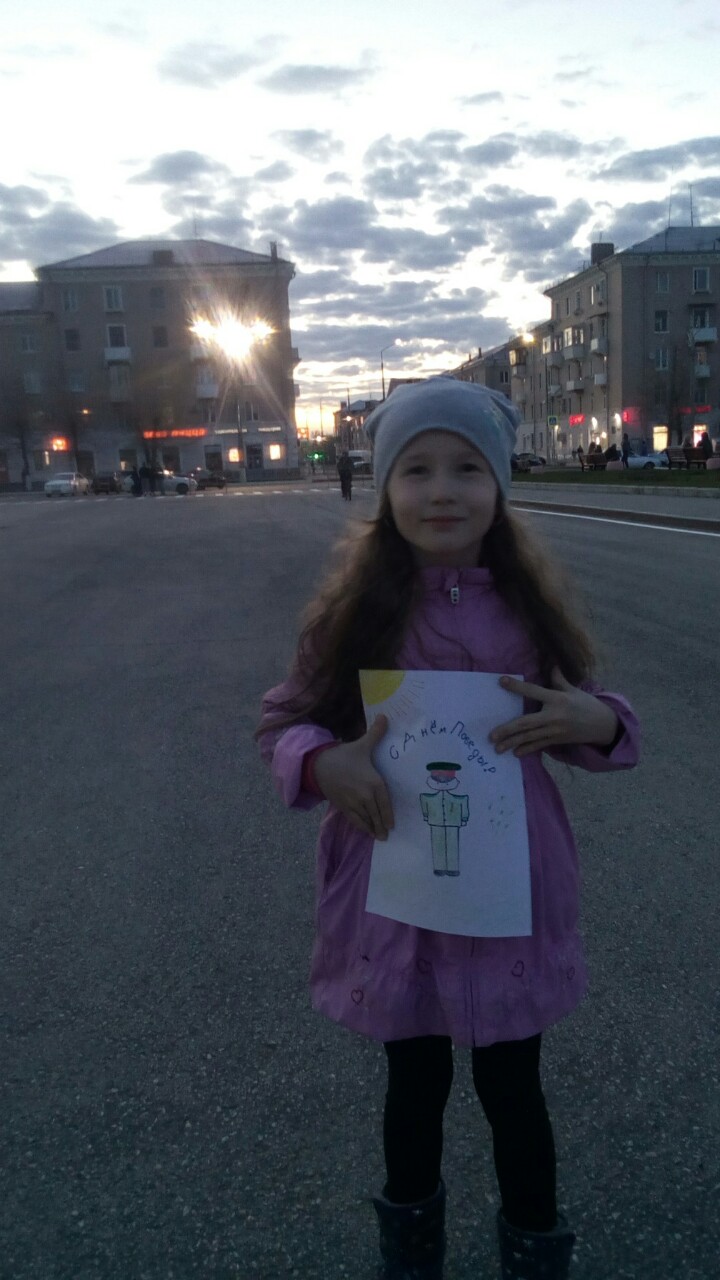 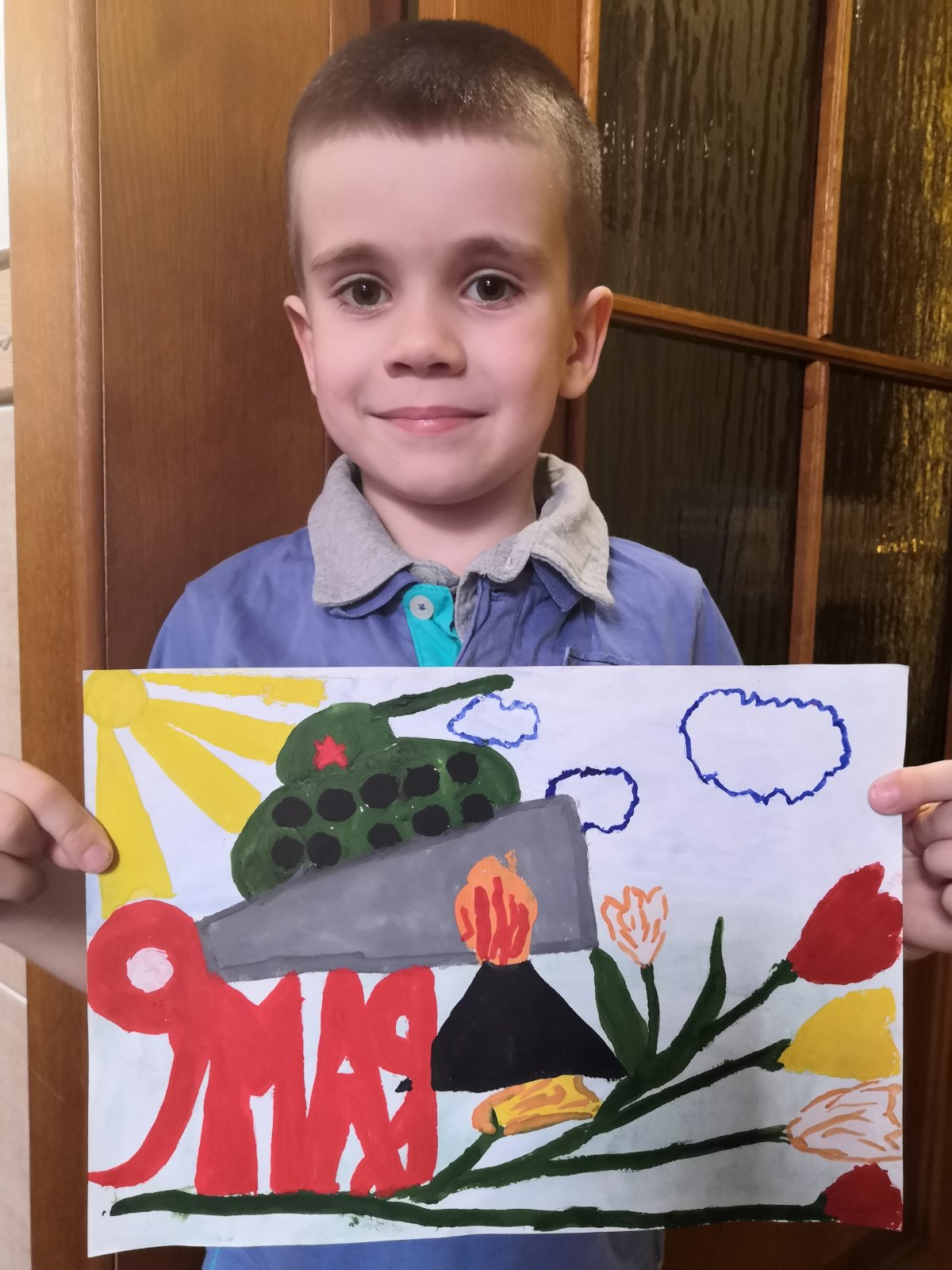 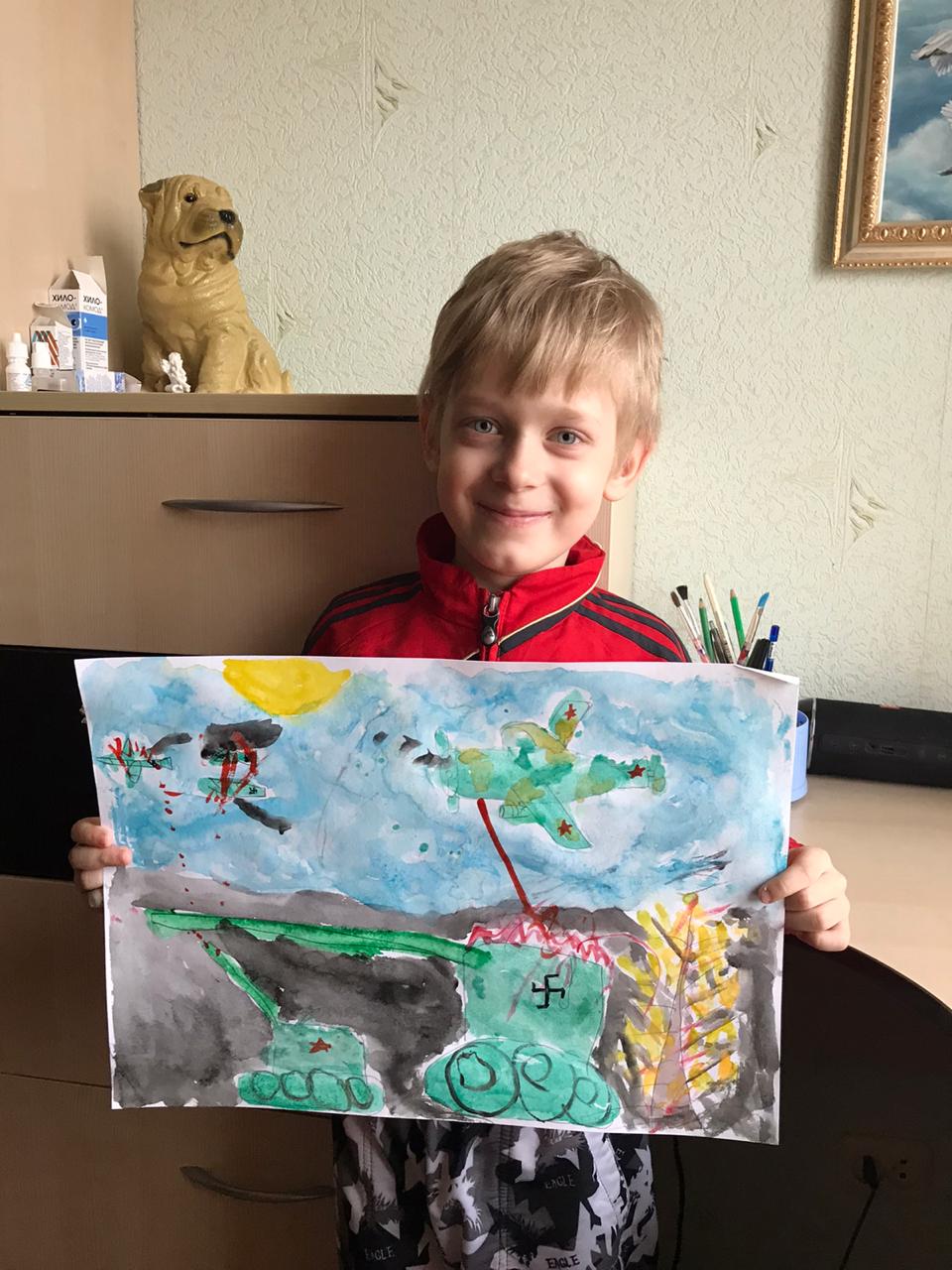 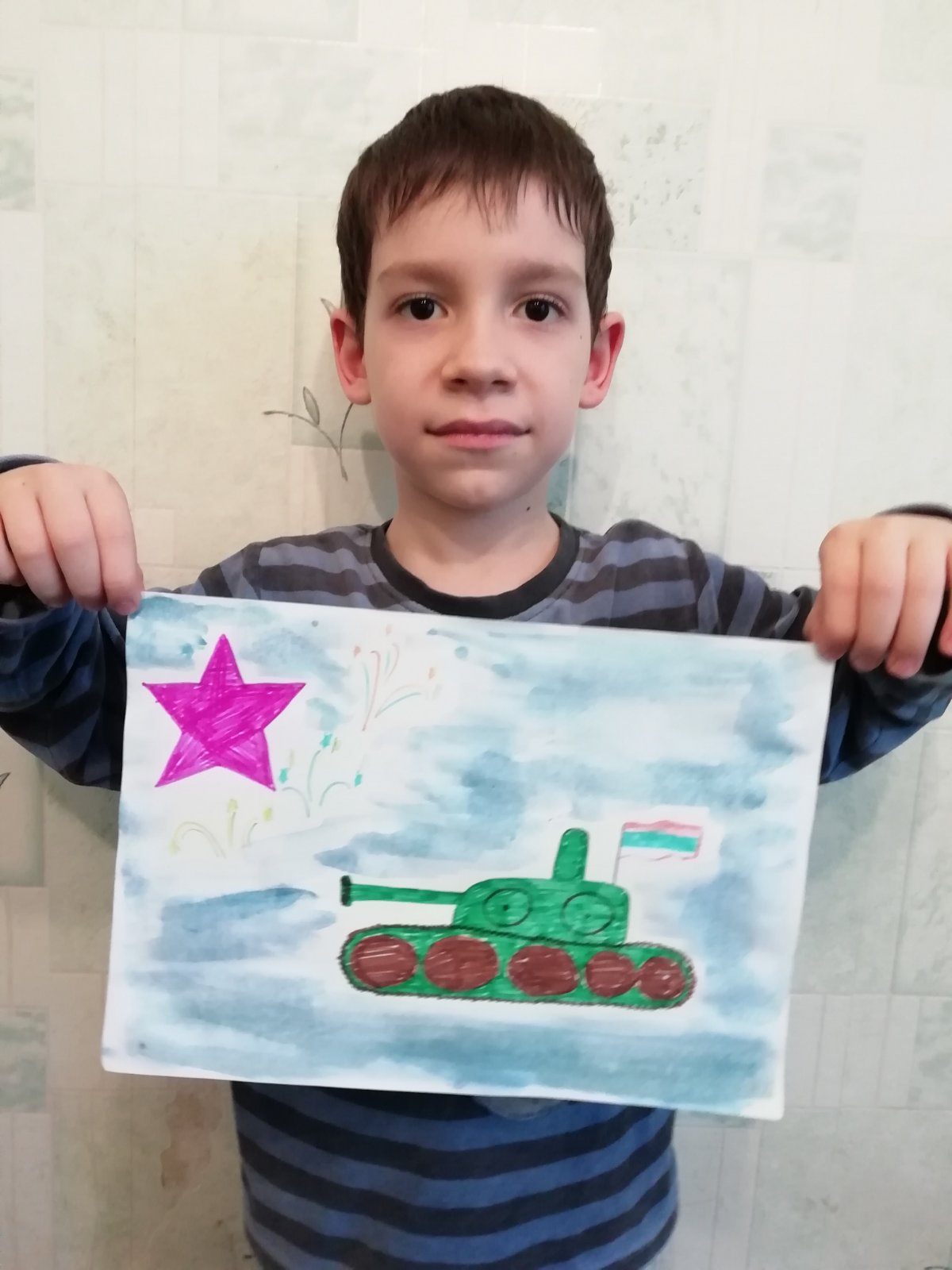 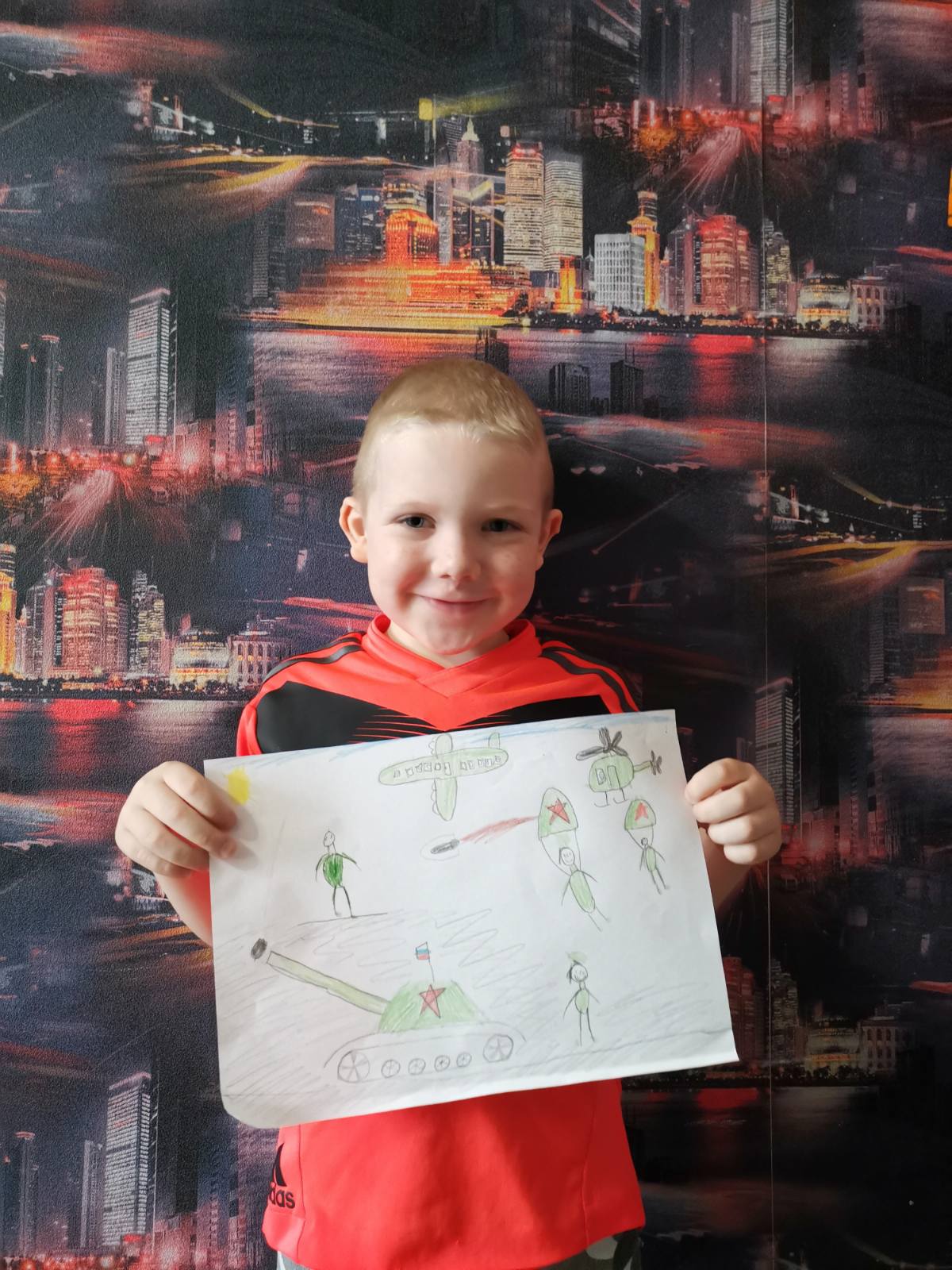 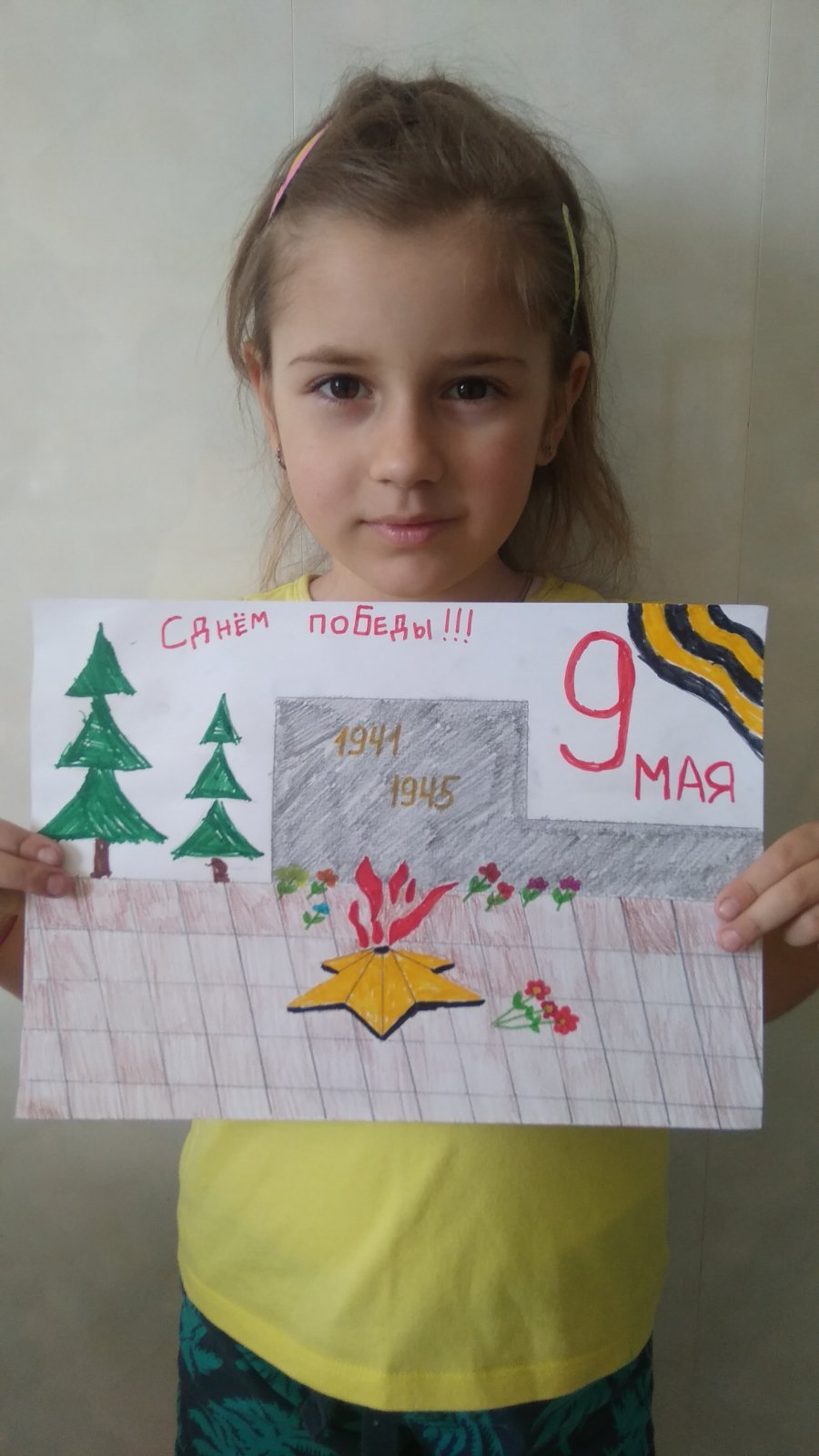 